«АВТОШКОЛА ФОРСАЖ»   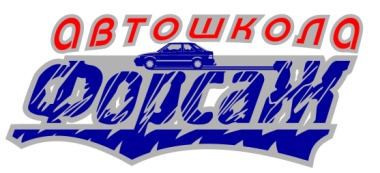 __________________________________________________________________«УТВЕРЖДАЮ»Директор «Автошкола Форсаж»_________Трофимова  С.В.«09»  марта 2023 г.ПРЕЙСКУРАНТ ЦЕН наобразовательные услуги в «АВТОШКОЛЕ ФОРСАЖ» № п/пНаименованиеСтоимость (рублей)МКППМКППМКПП1.Профессиональная подготовка водителей транспортных средств категории «В» 24000,002.Профессиональная подготовка водителей транспортных средств категории «В»  28000,00АКППАКППАКПП1.Профессиональная подготовка водителей транспортных средств категории «В»  26000,002.Профессиональная подготовка водителей транспортных средств категории «В»   30000,00ИНДИВИДУАЛЬНОЕ ОБУЧЕНИЕИНДИВИДУАЛЬНОЕ ОБУЧЕНИЕИНДИВИДУАЛЬНОЕ ОБУЧЕНИЕ1.Профессиональная подготовка водителей транспортных средств категории «В» (МКПП/АКПП на выбор, теория индивидуально и онлайн, вождение вечер/день)50000,002.Дополнительное занятие по вождению (вечернее время)1200,003.Дополнительное занятие по вождению (инструктор высшей квалификации)1100,00ЭКЗАМЕНЫЭКЗАМЕНЫЭКЗАМЕНЫ1.Пересдача внутреннего экзамена по теории300,002.Пересдача внутреннего экзамена по вождению500,003.Включение в списочный состав организованной группы при повторной сдаче экзаменов в ГИБДД 1500,004.Предоставление автомобиля при повторной сдаче экзаменов в ГИБДД 1500,00